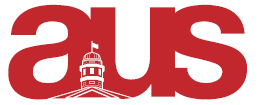 Report of Arts Senators, AUS Council Jan. 11th, 2017Business to Report:Senate: Last Senate meeting took place on Dec. 7th; meeting documents can be found here: http://www.mcgill.ca/senate/senate-2016-2017/senate-meeting-documents-2016-2017/december-7-2016 Next Senate is Jan. 18th at 2.30 pm.Senate Caucus:Our first meeting of 2017 took place on Monday, and our next is on Monday, Jan. 16th at 6.30 pm. Items to note:- The Know Your Rights Campaign, which is ongoing throughout the Add/Drop Period. For more information: https://www.facebook.com/events/390087444657600/- As well as the upcoming Senator Info Session on January 23rd, at 5.30-6.30 in Lev Bukhman. - New SSMU Research Request Form … Request research through this form to the Academic Research Commissioner: https://ssmu.wufoo.com/forms/q5qqing0cksyit/.i.e. policies and communications surrounding transfer credits for exchange or transfer students at other universities.- Additional class hours – please let us know if your class schedules additional class hours (i.e. conferences) outside of those credit hours allocated on Minerva. Respectfully Submitted,Arts Senators 